Российская ФедерацияОренбургская областьКрасногвардейский районИП "Похлебухин А.А."Местные нормативы градостроительного проектирования муниципального образования Пролетарский сельсовет, Красногвардейского района, Оренбургской области.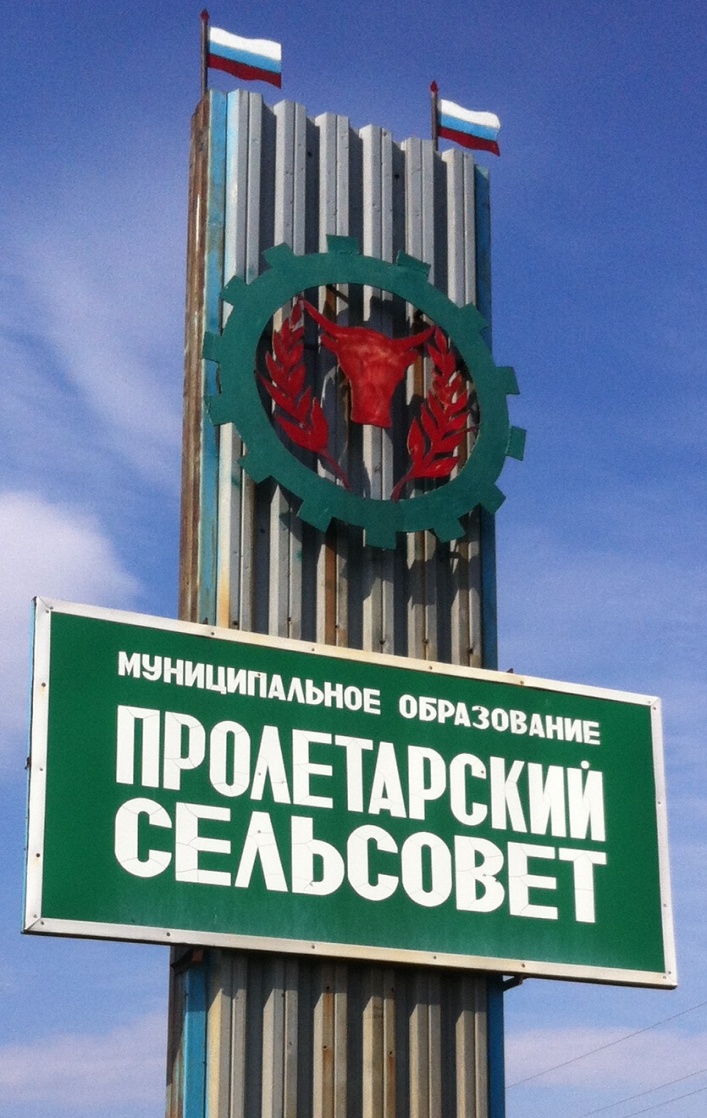 п. Пролетарка 2014 г.Российская ФедерацияОренбургская областьКрасногвардейский районИП "Похлебухин А.А."Том 3: Правила и область примененияп. Пролетарка 2014 г.СОДЕРЖАНИЕ1. Назначение местных нормативов градостроительного проектирования	42. область применения местных нормативо градостроительного проектирования	53. ТЕРМИНЫ И ОПРЕДЕЛЕНИЯ	64. Перечень нормативных документов, используемых при подготовке местных нормативов градостроительного проектирования МО пролетарский сельсовет Красногвардейского района Оренбургской области	131. Назначение местных нормативов градостроительного проектирования1.1 Местные нормативы градостроительного проектирования Пролетарского сельского совета Красногвардейского района Оренбургской области (далее - Нормативы) разработаны в соответствии с Градостроительным кодексом Российской Федерации от 29.12.2004 №190-ФЗ, СП 42.13330.2011 "Свод правил. Градостроительство. Планировка и застройка городских и сельских поселений. Актуализированная редакция СНиП 2.07.01-89*", Федеральным законом от 06.10.2003 года №131-ФЗ "Об общих принципах организации местного самоуправления в РФ", нормативными правовыми актами Оренбургской области о градостроительной деятельности, муниципальными правовыми актами МО СП Пролетарский сельсовет о составе и порядке подготовки местных нормативов градостроительного проектирования, иными нормативными правовыми и нормативными техническими документами.1.2	Местные нормативы градостроительного проектирования Пролетарского сельского совета содержат расчетные показатели минимально допустимого уровня обеспеченности и максимально допустимого уровня территориальной доступности объектами местного значения в целях обеспечения благоприятных условий жизнедеятельности населения МО СП Пролетарский сельсовет.1.3 Настоящие нормативы решают следующие основные задачи:установление минимального набора показателей, расчет которых необходим при разработке документов градостроительного проектирования МО СП Пролетарский сельсовет;распределение используемых при проектировании показателей на группы по видам градостроительной документации (документам территориального планирования, градостроительного зонирования и документации по планировке территории);обеспечение оценки качества градостроительной документации в плане соответствия её решений целям повышения качества жизни населения МО СП Пролетарский сельсовет;обеспечение постоянного контроля соответствия проектных решений градостроительной документации изменяющимся социально-экономическим условиям территории МО СП Пролетарский сельсовет;1.3 Местные нормативы градостроительного проектирования МО СП Пролетарский сельсовет не содержат расчетные показатели минимально допустимого уровня обеспеченности объектами местного значения, значения которых ниже предельных значений установленных региональными нормативами градостроительного проектирования.1.4 Местные нормативы градостроительного проектирования МО СП Пролетарский сельсовет не содержат расчетные показатели максимально допустимого уровня территориальной доступности объектами местного значения, значения которых выше предельных значений установленных региональными нормативами градостроительного проектирования.1.5 Настоящие Нормативы обязательны для всех субъектов градостроительной деятельности, осуществляющих свою деятельность на территории Пролетарского сельского поселения Красногвардейского района Оренбургской области, независимо от их организационно-правовой формы. 2. область применения местных нормативо градостроительного проектирования2.1 Местные нормативы градостроительного проектирования разрабатываются в целях обеспечения  пространственного развития территории, соответствующего качеству жизни населения, предусмотренному стратегиями и программами (иными действующими документами) социально-экономического развития Пролетарского сельсовета и Оренбургской области, положениями утвержденных федеральных, региональных и муниципальных программ, а также инвестиционных проектов, осуществляемых за счет собственных финансовых ресурсов бюджета муниципального образования и иных источников финансирования. 2.2 Настоящие нормативы применяются при:подготовке документов территориального планирования муниципального образования, документации по планировке территории муниципального образования, правил землепользования и застройки муниципального образования;внесении изменений в вышеуказанные виды градостроительной документации;проектировании и строительстве, реконструкции, капитальном ремонте объектов капитального строительства местного значения, в том числе линейных объектов, благоустройстве территории.2.3 Местные нормативы градостроительного проектирования МО СП Пролетарский сельсовет Красногвардейского района Оренбургской области учитываются также:при проверке подготовленной документации по планировке территории на соответствие документам территориального планирования, правилам землепользования и застройки, требованиям технических регламентов, градостроительных регламентов с учетом границ территорий объектов культурного наследия, включенных в единый государственный реестр объектов культурного наследия (памятников истории и культуры) народов Российской Федерации, границ территорий вновь выявленных объектов культурного наследия, границ зон с особыми условиями использования территорий;при проведении публичных слушаний по проекту генерального плана сельского поселения, проектам планировки территорий и проектам межевания территорий, подготовленным в составе документации по планировке территорий;2.4 Нормативы направлены на обеспечение рациональной организации территории, эффективного использования и охраны земель.2.5 Местные нормативы градостроительного проектирования разработаны с учетом особенностей градостроительных условий в границах Пролетарского сельсовета.2.6 Настоящие нормативы конкретизируют и развивают основные положения действующих документов стратегического социально-экономического планирования и/или нормативных правовых актов и нормативно-технических документов. При отмене и (или) изменении действующих нормативных документов, в том числе тех, на которые дается ссылка в настоящих нормативах, следует руководствоваться нормами, вводимыми взамен отмененных. 3. ТЕРМИНЫ И ОПРЕДЕЛЕНИЯВ настоящих нормативах приведенные понятия применяются в следующем значении:Муниципальное образование - муниципальный район, городское или сельское поселение, городской округ.Муниципальный район - несколько поселений, объединенных общей территорией, в границах которой местное самоуправление осуществляется в целях решения вопросов местного значения межпоселенческого характера населением непосредственно и (или) через выборные и иные органы местного самоуправления, которые могут осуществлять отдельные государственные полномочия, передаваемые органам местного самоуправления федеральными законами и законами субъектов Российской Федерации.Сельское поселение - один или несколько объединенных общей территорией сельских населенных пунктов (поселков, сел, деревень и других сельских населенных пунктов), в которых местное самоуправление осуществляется населением непосредственно и (или) через выборные и иные органы местного самоуправления.Населенный пункт - часть территории поселения, имеющая сосредоточенную застройку в пределах границ, установленных в соответствии с действующим законодательством, и предназначенная для постоянного или преимущественного проживания и жизнедеятельности населения. К населенным пунктам на территории области относятся города, поселки городского типа, не отнесенные к категории городов, поселки, села, деревни, выселки.Статус населенного пункта - правовое положение населенного пункта (административный центр субъекта Российской Федерации, муниципального района, сельского поселения).Граница населенного пункта - внешние границы земель населенного пункта, отделяющие эти земли от земель иных категорий.Система расселения - территориальное сочетание населенных мест, между которыми существует более или менее четкое распределение функций, производственные и социальные связи.Территориальное планирование - планирование развития территорий, в том числе для установления функциональных зон, зон планируемого размещения объектов капитального строительства для государственных или муниципальных нужд, зон с особыми условиями использования территорий.Генеральный план городского округа, генеральный план поселения - документ территориального планирования муниципальных образований, определяющий, цели, задачи и направления развития территорий городского округа или поселения и этапы их реализации, разрабатываемый для обеспечения устойчивого развития территории.Зона (район) застройки - застроенная или подлежащая застройке территория, имеющая установленные документом территориального планирования планировочные границы и режим целевого функционального использования.Малоэтажная жилая застройка - жилая застройка этажностью до 3 этажей включительно с обеспечением, как правило, непосредственной связи квартир с земельным участком.Среднеэтажная жилая застройка - жилая застройка многоквартирными зданиями этажностью 4-5 этажей.Многоэтажная жилая застройка - жилая застройка многоквартирными зданиями высотой до .Микрорайон (квартал) - структурный элемент территории жилой застройки.Жилой район - структурный элемент селитебной территории.Индивидуальное жилищное строительство - форма обеспечения граждан жилищем путем строительства домов на праве личной собственности, выполняемого при непосредственном участии граждан или за их счет.Усадебный жилой дом - одноквартирный, дом с приквартирным участком, постройками, для подсобного хозяйства.Дом коттеджного типа - малоэтажный одноквартирный жилой дом.Блокированный жилой дом - дом, состоящий из двух и более квартир, каждая из которых имеет непосредственный выход на свой приквартирный участок (кроме блокированных жилых домов, состоящих из автономных жилых блоков, проектируемых по СНиП 31-02-2001).Секционный жилой дом (жилое здание секционного типа) - здание, состоящее из одной или нескольких секций, отделенных друг от друга стенами без проемов, с квартирами одной секции, имеющими выход на одну лестничную клетку непосредственно или через коридор.Дачный земельный участок - земельный участок, предоставленный гражданину или приобретенный им в целях отдыха (с правом возведения жилого строения без права регистрации проживания в нем или жилого дома с правом регистрации проживания в нем и хозяйственных строений и сооружений), а также с правом выращивания плодовых, ягодных, овощных, бахчевых или иных сельскохозяйственных культур и картофеля.Садовый земельный участок - земельный участок, предоставленный гражданину или приобретенный им для выращивания плодовых, ягодных, овощных, бахчевых или иных сельскохозяйственных культур и картофеля, а также для отдыха (с правом возведения жилого строения без права регистрации проживания в нем и хозяйственных строений и сооружений).Личное подсобное хозяйство - форма непредпринимательской деятельности по производству и переработке сельскохозяйственной продукции.Территории общего пользования - территории, которыми беспрепятственно пользуется неограниченный круг лиц (в том числе площади, улицы, проезды, набережные, скверы, бульвары). Озелененные территории - часть территории природного комплекса, на которой располагаются искусственно созданные садово-парковые комплексы и объекты – парк, сад, сквер, бульвар; застроенные территории жилого, общественного, делового, коммунального, производственного назначения, в пределах которой часть поверхности занята растительным покровом.Парк - озелененная территория общего пользования площадью от , представляющая собой самостоятельный архитектурно-ландшафтный объект. В зависимости от преобладающих элементов ландшафтной композиции и функций выделяют луговой, нагорный, водный, детский, спортивный, этнографический парки и др.Сад - озелененная территория общего пользования площадью от  в селитебной зоне с возможным размещением зрелищных, спортивнооздоровительных и игровых сооружений.Коэффициент застройки (Кз) - отношение территории земельного участка, которая может быть занята зданиями, ко всей площади участка (в процентах).Коэффициент плотности застройки (Кпз) - отношение площади всех этажей зданий и сооружений к площади участка.Водоохранные зоны - территории, которые примыкают к береговой линии морей, рек, ручьев, каналов, озер, водохранилищ и на которых устанавливается специальный режим осуществления хозяйственной и иной деятельности в целях предотвращения загрязнения, засорения, заиления указанных водных объектов и истощения их вод, а также сохранения среды обитания водных биологических ресурсов и других объектов животного и растительного мира;Встроенные, встроенно-пристроенные и пристроенные помещения - помещения, входящие в структуру жилого дома или другого объекта;Градостроительная деятельность - деятельность по развитию территорий, в том числе сельских поселений, осуществляемая в виде территориального планирования, градостроительного зонирования, планировки территорий, архитектурно-строительного проектирования, строительства, капитального ремонта, реконструкции объектов капитального строительства;Градостроительная документация, документы градостроительного проектирования - документы территориального планирования и градостроительного зонирования, документация по планировке территорий;Градостроительное проектирование - комплекс планировочных и иных мероприятий, которые необходимо выработать и задействовать для реализации целей регионального и муниципального управления и градостроительного регулирования, осуществления инвестиционных программ в области планировки, застройки и благоустройства территорий, реконструкции градостроительных комплексов зданий, сооружений, инженерных систем и природно-ландшафтных территорий;Градостроительный регламент - устанавливаемые в пределах границ соответствующей территориальной зоны виды разрешенного использования земельных участков, равно как всего, что находится над и под поверхностью земельных участков и используется в процессе их застройки и последующей эксплуатации объектов капитального строительства, предельные (минимальные и (или) максимальные) размеры земельных участков и предельные параметры разрешенного строительства, реконструкции объектов капитального строительства, а также ограничения использования земельных участков и объектов капитального строительства;Градостроительные решения - решения органов государственной власти, органов местного самоуправления по развитию пространственной структуры, зонированию территорий, принятые на основании утвержденной в установленном федеральным законодательством порядке градостроительной документации;Документация по планировке территории - проекты планировки территории; проекты межевания территории; градостроительные планы земельных участков;Земельный участок – часть земной поверхности, границы которой определены в соответствии с федеральными законами;Зона санитарной охраны (источников питьевого и хозяйственно-бытового водоснабжения) - территория и акватория, на которых устанавливается особый санитарно – эпидемиологический режим для предотвращения ухудшения качества воды источников централизованного питьевого и хозяйственно – бытового водоснабжения и охраны водопроводных сооружений;Зонирование - деление территории муниципального образования, населенного пункта при осуществлении градостроительного проектирования на части (зоны) для определения их функционального назначения (функциональное зонирование при подготовке генерального плана), определения территориальных зон и установления градостроительных регламентов (градостроительное зонирование при подготовке правил землепользования и застройки), определения особых условий использования соответствующих территорий (зон с особыми условиями использования территорий), а также закрепления (отображения) в градостроительной документации границ соответствующих зон;Зоны с особыми условиями использования территорий - охранные, санитарно-защитные зоны, зоны охраны объектов культурного наследия (памятников истории и культуры) народов Российской Федерации, водоохранные зоны, зоны санитарной охраны источников питьевого и хозяйственно-бытового водоснабжения, зоны охраняемых объектов, иные зоны, устанавливаемые в соответствии с законодательством Российской Федерации;Котельная - комплекс зданий и сооружений, здание или помещения с котлом (теплогенератором) и вспомогательным технологическим оборудованием, предназначенным для выработки теплоты в целях теплоснабжения;Красные линии - линии, которые обозначают существующие, планируемые (изменяемые, вновь образуемые) границы территорий общего пользования, границы земельных участков, на которых расположены линии электропередачи, линии связи (в том числе линейно-кабельные сооружения), трубопроводы, автомобильные дороги, железнодорожные линии и другие подобные сооружения (далее – линейные объекты);Мощность объекта градостроительной деятельности - степень способности данного объекта выполнять определенную функцию. Для некоторых объектов синонимами «мощности» могут быть «вместимость», «производительность» и т.п.;Населенный пункт - территориальное образование, имеющее сосредоточенную застройку в пределах установленной границы и служащее местом постоянного проживания людей;Объекты градостроительной деятельности - объекты, отображаемые на картах (схемах) в составе градостроительной документации, включая опорный план территории;Объект капитального строительства – здание, строение, сооружение, объекты, строительство которых не завершено (далее - объекты незавершенного строительства), за исключением временных построек, киосков, навесов и других подобных построек;Объекты местного значения сельского совета – объекты капитального строительства, иные объекты, территории, которые необходимы для осуществления органами местного самоуправления полномочий по вопросам местного значения сельского совета  и в пределах переданных государственных полномочий в соответствии с федеральными законами, законом субъекта Российской федерации, уставом сельского совета  и оказывают существенное влияние на социально-экономическое развитие сельсовета;Охранные зоны – территории, предназначенные для обеспечения сохранности, прочности и устойчивости сооружений, устройств и других объектов охраны, а также для поддержания необходимых условий их эксплуатации, в границах которых устанавливаются в соответствии с законодательством особые условия использования территорий;Планировка территории – обеспечение устойчивого развития территории посредством выделения элементов планировочной структуры (кварталов, микрорайонов, иных элементов), установления границ земельных участков, на которых расположены объекты капитального строительства, границ земельных участков, предназначенных для строительства и размещения линейных объектов;Планировочная организация - деление территории муниципального образования на планировочные элементы в целях реализации системного подхода к процессам градостроительного проектирования и информационного обеспечения градостроительной деятельности (планировочный район, планировочный микрорайон, планировочный квартал, планировочный земельно-имущественный комплекс, планировочный земельный участок);Правила землепользования и застройки - документ градостроительного зонирования, который утверждается нормативным правовым актом органа местного самоуправления и в котором устанавливаются территориальные зоны, градостроительные регламенты, порядок применения такого документа и порядок внесения в него изменений;Санитарно-защитная зона (СЗЗ) – специальная территория с особым режимом использования, устанавливаемая вокруг объектов и производств, являющихся источниками воздействия на среду обитания и здоровье человека, в целях обеспечения безопасности населения; размер СЗЗ обеспечивает уменьшение воздействия загрязнения на атмосферный воздух до значений, установленных гигиеническими нормативами; по своему функциональному назначению санитарно-защитная зона является защитным барьером, обеспечивающим уровень безопасности населения при эксплуатации объекта в штатном режиме.Система теплоснабжения - совокупность устройств, предназначенных для передачи и распределения тепла потребителям;Строительство - создание зданий, строений, сооружений (в том числе на месте сносимых объектов капитального строительства);Территориальные зоны - зоны, для которых в правилах землепользования и застройки определены границы и установлены градостроительные регламенты в соответствии с требованиями Градостроительного кодекса Российской Федерации;Улица – обустроенная и используемая для движения транспортных средств и пешеходов полоса земли либо поверхность искусственного сооружения, находящаяся в пределах населенных пунктов, в том числе магистральная дорога скоростного и регулируемого движения, пешеходная и парковая дорога, дорога в научно-производственных, промышленных и коммунально-складских зонах (районах).Линии застройки – условные линии, устанавливающие границы застройки при размещении зданий, строений, сооружений с отступом от красных линий или от границ земельного участка.Отступ застройки - расстояние между красной линией или границей земельного участка и стеной здания, строения, сооружения.Границы водоохранных зон - границы территорий, прилегающих к акваториям рек, озер, водохранилищ и других поверхностных водных объектов, на которых устанавливается специальный режим хозяйственной и иных видов деятельности в целях предотвращения загрязнения, засорения, заиления и истощения водных объектов, а также сохранения среды обитания объектов животного и растительного мира.Границы прибрежных зон (полос) - границы территорий внутри водоохранных зон, на которых в соответствии с Водным кодексом Российской Федерации вводятся дополнительные ограничения природопользования. В границах прибрежных зон допускается размещение объектов, перечень и порядок размещения которых устанавливается Правительством Российской Федерации. Границы зон санитарной охраны источников питьевого водоснабжения - границы зон трех поясов санитарной охраны:- границы первого пояса (строгого режима) - границы территории расположения водозаборов, площадок всех водопроводных сооружений и водопроводящего канала, на которых установлен строгий охранный режим и не допускается размещение зданий, сооружений и коммуникаций, не связанных с эксплуатацией водоисточника. В границах первого пояса санитарной охраны запрещается постоянное и временное проживание людей, не связанных непосредственно с работой на водопроводных сооружениях;- границы второго пояса - границы территории, непосредственно окружающей не только источники, но и их притоки, на которой установлен режим ограничения строительства и хозяйственного пользования земель и водных объектов;- границы третьего пояса - границы территории, непосредственно прилегающей к акватории водоисточников и выделяемой в пределах территории второго пояса по границам прибрежной полосы с режимом ограничения хозяйственной деятельности.Границы санитарно-защитных зон - границы территорий, отделяющих промышленные площадки и иные объекты, являющиеся источниками негативного воздействия на среду обитания и здоровье человека, от жилой застройки, рекреационных зон, зон отдыха и курортов. Ширина санитарно-защитных зон, режим их содержания и использования устанавливается в соответствии с законодательством о санитарно-эпидемиологическом благополучии населения.В границах санитарно-защитных зон устанавливается режим санитарной защиты от неблагоприятных воздействий; допускается размещение коммунальных инженерных объектов городской инфраструктуры в соответствии с санитарными нормами и СНиП.4. Перечень нормативных документов, используемых при подготовке местных нормативов градостроительного проектирования МО СП пролетарский сельсовет красногвардейского района Оренбургской областиФедеральные нормативные правовые актыКонституция Российской Федерации от 12 декабря 1993 г.Федеральные законыВоздушный кодекс Российской Федерации от 19 марта 1997 г. № 60-ФЗ;Земельный кодекс Российской Федерации от 25 октября 2001 г. № 136-ФЗ; Градостроительный кодекс Российской Федерации от 29 декабря 2004 г. № 190-ФЗ;Водный кодекс Российской Федерации от 3 июня 2006 г. № 74-ФЗ;Федеральный закон от 21 декабря 1994 г. № 68-ФЗ «О защите населения и территорий от чрезвычайных ситуаций природного и техногенного характера»;Федеральный закон от 21 декабря 1994 г. № 69-ФЗ «О пожарной безопасности»;Федеральный закон от 14 марта 1995 г. № 33-ФЗ «Об особо охраняемых природных территориях»;Федеральный закон от 24 июня 1998 г. № 89-ФЗ «Об отходах производства и потребления»;Федеральный закон от 30 марта 1999 г. № 52-ФЗ «О санитарно-эпидемиологическом благополучии населения»;Федеральный закон от 31 марта 1999 г. № 69-ФЗ «О газоснабжении в Российской Федерации»;Федеральный закон от 6 октября 1999 г. № 184-ФЗ «Об общих принципах организации законодательных (представительных) и исполнительных органов государственной власти субъектов Российской Федерации»;Федеральный закон от 10 января 2002 г. № 7-ФЗ «Об охране окружающей среды»;Федеральный закон  от 25 июня 2002 г. № 73-ФЗ «Об объектах культурного наследия (памятниках истории и культуры) народов Российской Федерации»;Федеральный закон от 27 декабря 2002 г. № 184-ФЗ «О техническом регулировании»;Федеральный закон от 07 июля 2003г. № 126-ФЗ «О связи»; Федеральный закон от 6 октября 2003 г. № 131-ФЗ «Об общих принципах организации местного самоуправления в Российской Федерации»;Федеральный закон от 21 декабря 2004 г. № 172-ФЗ «О переводе земель или земельных участков из одной категории в другую»;Федеральный закон от 24 июля 2007 № 221-ФЗ «О государственном кадастре недвижимости»;Федеральный закон от 22 июля 2008 г. № 123-ФЗ «Технический регламент о требованиях пожарной безопасности».Постановления и распоряжения Правительства Российской ФедерацииПостановление Правительства Российской Федерации от 09 июня 1995г. № 578 «Об утверждении Правил охраны линий и сооружений связи Российской Федерации»;Распоряжение Правительства Российской Федерации от 03 июля 1996 г. №  1063-р «О социальных нормативах и нормах»;Постановление Правительства Российской Федерации от 19 сентября 1997 г. № 1204 «Об утверждении Типового положения об образовательном учреждении для детей дошкольного и младшего школьного возраста»; Распоряжение Правительства Российской Федерации от 19 октября 1999 г. № 1683-р «О методике определения нормативной потребности субъектов Российской Федерации в объектах социальной инфраструктуры»;Постановление Правительства Российской Федерации от 26 сентября 2000 г. № 724 «Об изменении такс для исчисления размера взыскания за ущерб, причиненный водным биологическим ресурсам»; Постановление Правительства Российской Федерации от 20 ноября 2000 г. № 878 «Об утверждении Правил охраны газораспределительных сетей»;Постановление Правительства Российской Федерации от 19 марта 2001 г. № 196 «Об утверждении Типового положения об общеобразовательном учреждении»; Постановление Правительства Российской Федерации от 11 августа 2003 г. № 486 «Об утверждении Правил определения размеров земельных участков для размещения воздушных линий электропередачи и опор линий связи, обслуживающих электрические сети»;Постановление Правительства Российской Федерации от 28 января 2006 г. № 48 «Об утверждении Положения о составе и порядке подготовки документации о переводе земель лесного фонда в земли иных (других) категорий»; Постановление Правительства Российской Федерации от 16 февраля 2008 г. № 87 «О составе разделов проектной документации и требованиях к их содержанию»; Постановление Правительства Российской Федерации от 26 апреля 2008 г. № 315 «Об утверждении Положения о зонах охраны объектов культурного наследия (памятников истории и культуры) народов Российской Федерации»; Постановление Правительства Российской Федерации от 18 августа 2008 г. № 618 «Об информационном взаимодействии при ведении государственного кадастра недвижимости»;Постановление Правительства Российской Федерации от 12 сентября 2008 г. № 666 «Об утверждении типового положения о дошкольном образовательном учреждении»;Постановление Правительства Российской Федерации от 24 февраля 2009 г. № 160 «О порядке установления охранных зон объектов электросетевого хозяйства и особых условий использования земельных участков, расположенных в границах таких зон»;Постановление Правительства Российской Федерации от 02 сентября 2009 № 717 «О нормах отвода земель для размещения автомобильных дорог и (или) объектов дорожного сервиса»;Постановление Правительства Российской Федерации от 28 сентября 2009 № 767 «О классификации автомобильных дорог в Российской Федерации»;Постановление Правительства Российской Федерации от 29 октября 2009 № 860 «О требованиях к обеспеченности автомобильных дорог общего пользования объектами дорожного сервиса, размещаемыми в границах полос отвода».Акты федеральных органов исполнительной властиПриказ Министерства регионального развития Российской Федерации от 26.05.2011 № 244 «Об утверждении Методических рекомендаций по разработке проектов генеральных планов поселений и городских округов»;Приказ Министерства природных ресурсов от 15 июня 2001 г. № 511 «Об утверждении Критериев отнесения опасных отходов к классу опасности для окружающей природной среды»;Приказ Министерства здравоохранения и социального развития Российской Федерации от 7 октября 2005 г. № 627 «Об утверждении единой номенклатуры государственных и муниципальных учреждений здравоохранения»;Приказ Министерства архитектуры, строительства и жилищно-коммунального хозяйства Российской Федерации от 17 августа 1992 г. № 197 «О типовых правилах охраны коммунальных тепловых сетей»;Приказ Министерства здравоохранения и социального развития Российской Федерации от 27 июля 2010 г. № 553н «Об утверждении видов аптечных организаций».Нормативно-технические документы и пособия к нимСП 42.13330.2011 «Свод правил. Градостроительство. Планировка и застройка городских и сельских поселений. Актуализированная редакция СНиП 2.07.01-89*»;  СП 62.13330.2011 «Свод правил. Газораспределительные системы. Актуализированная редакция СНиП 42-01-2002»;СП 2.1.7.1038-01 «Гигиенические требования к устройству и содержанию полигонов для твердых бытовых отходов»;СП 11-102-97 «Инженерно-экологические изыскания для строительства»;СП 11-112-2001 «Порядок разработки и состав раздела «Инженерно-технические мероприятия гражданской обороны. Мероприятия по предупреждению чрезвычайных ситуаций» градостроительной документации для территорий городских и сельских поселений, других муниципальных образований»;СП 42-101-2003 «Общие положения по проектированию и строительству газораспределительных систем из металлических и полиэтиленовых труб»;СП 2.1.7.1386-03 «Определение класса опасности токсичных отходов производства и потребления»;СП 31-115-2006 «Открытые плоскостные физкультурно-спортивные сооружения»;СНиП 2.05.11-83 Внутрихозяйственные автомобильные дороги в колхозах, совхозах и других сельскохозяйственных предприятиях и организацияхСНиП II-35-76* «Котельные установки»;СНиП 2.04.02-84* «Водоснабжение. Наружные сети и сооружения»;СНиП 2.04.01-85* «Внутренний водопровод и канализация зданий»;СНиП 2.04.03-85 «Канализация. Наружные сети и сооружения»;СНиП 2.05.02-85 «Автомобильные дороги»;СНиП 2.05.06-85* «Магистральные трубопроводы»;СНиП 2.01.28-85 «Полигоны по обезвреживанию и захоронению токсичных промышленных отходов. Основные положения по проектированию»;СНиП 2.06.15-85 «Инженерная защита территории от затопления и подтопления»;СНиП 31-06-2009 «Общественные здания и сооружения»;СНиП 11-02-96 «Инженерные изыскания для строительства. Основные положения»;СНиП 21-01-97* «Пожарная безопасность зданий и сооружений»;СНиП 23-01-99* «Строительная климатология»;СНиП 35-01-2001 «Доступность зданий и сооружений для маломобильных групп населения»;СНиП 11-04-2003 «Инструкция о порядке разработки, согласования, экспертизы и утверждения градостроительной документации»;СНиП 31.05-2003 «Общественные здания административного назначения»;СНиП 41-01-2003 «Отопление, вентиляция и кондиционирование»;СНиП 41-02-2003 «Тепловые сети»;ГОСТ 2761-84 «Источники централизованного хозяйственно-питьевого водоснабжения. Гигиенические, технические требования и правила выбора»;ГОСТ 22.0.06-97/ГОСТ Р 22.0.06-95 «Безопасность в чрезвычайных ситуациях. Источники природных чрезвычайных ситуаций. Поражающие факторы. Номенклатура параметров поражающих воздействий»;ГОСТ Р 52143-2003 «Социальное обслуживание населения. Основные виды социальных услуг»;ГОСТ 52498-2005 «Социальное обслуживание населения. Классификация учреждений социального обслуживания»;СанПиН 2.1.4.1110-02 «Зоны санитарной охраны источников водоснабжения и водопроводов питьевого назначения»;СанПиН 2.1.4.1175-02 «Гигиенические требования к качеству воды нецентрализованного водоснабжения. Санитарная охрана источников»;СанПин 2.2.1/2.1.1.1200-03 «Санитарно-защитные зоны и санитарная классификация предприятий, сооружений и иных объектов» (новая редакция);СанПин 2.1.3.2630-10 «Санитарно-эпидемиологические требования к организациям, осуществляющим медицинскую деятельность»;СанПиН 1567-76. Санитарные правила устройства и содержания мест занятий по физической культуре и спортуСН 461-74 «Нормы отвода земель для линий связи»;СН 452-73 «Нормы отвода земель для магистральных трубопроводов»;СН 456-73 «Нормы отвода земель для магистральных водоводов и канализационных коллекторов».СН 467-74 «Нормы отвода земель для автомобильных дорог»;ВСН № 14278 тм-т1 «Нормы отвода земель для электрических сетей напряжением 0,38-750 кВ»;ГН 2.1.5.2307-07. 2.1.5 «Водоотведение населенных мест, санитарная охрана водоемов. Ориентировочные допустимые уровни (ОДУ) химических веществ в воде водных объектов хозяйственно-питьевого и культурно-бытового водопользования. Гигиенические нормативы»; НПБ 101-95 «Нормы проектирования объектов пожарной охраны»;МДК 7-01.2003 «Методические рекомендации о порядке разработки генеральных схем очистки территории населенных пунктов Российской Федерации»;ППБ 01-03 «Правила пожарной безопасности в Российской Федерации».Законы и иные нормативные правовые акты органов государственной власти Оренбургской области, муниципальные правовые акты, принятые органами местного самоуправления Пролетарского сельсоветаЗакон Оренбургской области от 07 декабря 1999 года №394/82-ОЗ "Об особо охраняемых природных территориях Оренбургской области";Закон Оренбургской области «О муниципальных образованиях в составе муниципального образования Красногвардейский район Оренбургской области» от 29.09.2008 г. № 3127/701--03».Закон Оренбургской области от 16.03.2007 №1037/233-IV-ОЗ (ред. от 06.03.2014) "О градостроительной деятельности на территории Оренбургской области" (принят постановлением Законодательного Собрания Оренбургской области от 21.02.2007 №1037) сейчас недоступен.Закон Оренбургской области от 11.07.2007 N 1370/276-IV-ОЗ (ред. от 07.05.2013) "Об административно-территориальном устройстве Оренбургской области" (принят постановлением Законодательного Собрания Оренбургской области от 26.06.2007 №1370)Закон Оренбургской области от 29.12.2010 №4175/979-IV-ОЗ (ред. от 24.04.2014) "О физической культуре и спорте в Оренбургской области" (принят постановлением Законодательного Собрания Оренбургской области от 20.12.2010 №4175)Закон Оренбургской области от 03.07.2013 №1678/503-V-ОЗ "Об объектах культурного наследия (памятниках истории и культуры) народов Российской Федерации, расположенных на территории Оренбургской области" (принят постановлением Законодательного Собрания Оренбургской области от 19.06.2013 №1678) (вместе с "Порядком установки информационных надписей и обозначений на объекты культурного наследия (памятники истории и культуры) регионального значения Оренбургской области")Постановление Правительства Оренбургской области от 7.07.2011 г. №579-п "Об утверждении схемы территориального планирования Оренбургской области";Постановление Правительства Оренбургской области от 17.08.2012 г. №686-п "Об утверждении нормативов потребления коммунальных услуг на территории Оренбургской области"            Решение №24/3 от 17.12.2013 «Об утверждении  Правил землепользования и застройки муниципального образования Пролетарский сельсовет Красногвардейского района Оренбургской области»Решение №24/2 от 17.12.2013 «Об утверждении  Генерального плана муниципального образования Пролетарский сельсовет Красногвардейского района Оренбургской области»Решение № 21/11 от 01.07.2013 "Об утверждении Схемы территориального планирования муниципального образования Красногвардейского района, Оренбургской области".